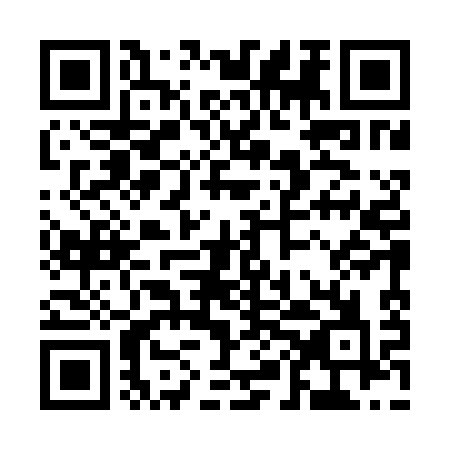 Ramadan times for Adama, EthiopiaMon 11 Mar 2024 - Wed 10 Apr 2024High Latitude Method: NonePrayer Calculation Method: Muslim World LeagueAsar Calculation Method: ShafiPrayer times provided by https://www.salahtimes.comDateDayFajrSuhurSunriseDhuhrAsrIftarMaghribIsha11Mon5:225:226:3212:333:506:346:347:4012Tue5:225:226:3112:333:496:346:347:4013Wed5:215:216:3112:323:486:346:347:3914Thu5:215:216:3012:323:486:346:347:3915Fri5:205:206:3012:323:476:346:347:3916Sat5:205:206:2912:313:476:346:347:3917Sun5:195:196:2912:313:466:346:347:3918Mon5:195:196:2812:313:456:346:347:3919Tue5:185:186:2812:313:456:346:347:3920Wed5:185:186:2712:303:446:346:347:3921Thu5:175:176:2612:303:436:346:347:3922Fri5:165:166:2612:303:426:346:347:3923Sat5:165:166:2512:293:426:346:347:3924Sun5:155:156:2512:293:416:336:337:3925Mon5:155:156:2412:293:406:336:337:3926Tue5:145:146:2412:283:396:336:337:3927Wed5:145:146:2312:283:396:336:337:3928Thu5:135:136:2312:283:386:336:337:3929Fri5:125:126:2212:283:376:336:337:3930Sat5:125:126:2212:273:366:336:337:3931Sun5:115:116:2112:273:366:336:337:391Mon5:115:116:2112:273:356:336:337:392Tue5:105:106:2012:263:346:336:337:393Wed5:105:106:1912:263:336:336:337:394Thu5:095:096:1912:263:326:336:337:395Fri5:085:086:1812:263:316:336:337:396Sat5:085:086:1812:253:306:336:337:397Sun5:075:076:1712:253:306:336:337:398Mon5:075:076:1712:253:296:336:337:399Tue5:065:066:1612:243:286:336:337:3910Wed5:055:056:1612:243:276:326:327:39